		Ημερομηνία: 23/9/2019		Αρ. Πρωτ.: 675ΠΡΟΚΗΡΥΞΗ ΓΙΑ ΕΠΙΣΚΕΨΗ ΣΤΗ  ΒΕΝΕΤΙΑ (Συμμετοχή στο 6ο ευρωπαϊκό μαθητικό συνέδριο) Υπενθυμίζουμε ότι: α) η προσφορά κατατίθεται κλειστή στο σχολείο, δεν γίνονται δεκτά emails ή fax  (1ο ΓΕΛ ΠΑΠΑΓΟΥ, ΚΥΠΡΟΥ ΚΑΙ ΙΩΝΙΑΣ 4, ΠΑΠΑΓΟΥ 15669)  β) με κάθε προσφορά κατατίθεται από το ταξιδιωτικό γραφείο απαραιτήτως  βεβαίωση συνδρομής νόμιμων προϋποθέσεων λειτουργίας τουριστικού γραφείου σε ισχύ.                                                                                     Ο Διευθυντής                                                                                  Λάμπρος Γιώργας                                                  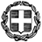 ΕΛΛΗΝΙΚΗ ΔΗΜΟΚΡΑΤΙΑΥΠΟΥΡΓΕΙΟ ΠΑΙΔΕΙΑΣ &                         ΘΡΗΣΚΕΥΜΑΤΩΝΠΕΡΙΦΕΡΕΙΑΚΗ Δ/ΝΣΗ Π/ΘΜΙΑΣ & Δ/ΘΜΙΑΣ ΕΚΠ/ΣΗΣ ΑΤΤΙΚΗΣΔ/ΝΣΗ Δ/ΘΜΙΑΣ ΕΚΠ/ΣΗΣ Β΄ ΑΘΗΝΑΣ        1ο ΓΕΝΙΚΟ ΛΥΚΕΙΟ ΠΑΠΑΓΟΥΚΥΠΡΟΥ & ΙΩΝΙΑΣ 15669 ΠΑΠΑΓΟΥΤΗΛ.: 2106517493FΑΧ.: 21065264081ΣΧΟΛΕΙΟ1ο ΓΕΛ ΠΑΠΑΓΟΥ2ΠΡΟΟΡΙΣΜΟΣ/ΟΙΗΜΕΡΟΜΗΝΙΑ ΑΝΑΧΩΡΗΣΗΣΚΑΙ ΕΠΙΣΤΡΟΦΗΣΚύριος προορισμός: ΒΕΝΕΤΙΑ ( ΙΤΑΛΙΑ)Αναχώρηση 28-11-2019.Επιστροφή  1-12-2019.3ΠΡΟΒΛΕΠΟΜΕΝΟΣ ΑΡΙΘΜΟΣ ΣΥΜΜΕΤΕ-ΧΟΝΤΩΝ   (ΜΑΘΗΤΕΣ-ΚΑΘΗΓΗΤΕΣ)26 ± 10%μαθητές – 3 συνοδοί καθηγητές4ΜΕΤΑΦΟΡΙΚΟ ΜΕΣΟ/ΑΠΡΟΣΘΕΤΕΣ ΠΡΟΔΙΑΓΡΑΦΕΣΜεταφορά από το σχολείο στο αεροδρόμιο Ελευθέριος Βενιζέλος. Αεροπορικώς από Αθήνα για Μιλάνο.Οι μετακινήσεις στην Ιταλία θα γίνουν με πούλμαν σύμφωνα με τις προδιαγραφές που ορίζονται από το ΥΠΠΕΘ αλλά και τους κανόνες ασφαλείας για μετακίνηση μαθητών.Το πούλμαν θα είναι σε όλη τη διάρκεια της επίσκεψης στη διάθεση του σχολείου.  Επιστροφή αεροπορικώς με απευθείας πτήση από Βενετία για Αθήνα.Μεταφορά από το αεροδρόμιο Ελευθέριος Βενιζέλος στο σχολείο κατά την επιστροφή.5ΚΑΤΗΓΟΡΙΑ ΚΑΤΑΛΥΜΑΤΟΣΠΡΟΣΘΕΤΕΣ ΠΡΟΔΙΑΓΡΑΦΕΣ(ΜΟΝΟΚΛΙΝΑ/ΔΙΚΛΙΝΑ/ΤΡΙΚΛΙΝΑ-ΠΡΩΙΝΟ Ή ΗΜΙΔΙΑΤΡΟΦΗ)Ξενοδοχείο 4****  στο Μέστρε, στη Βενετία, με πρωινό και δείπνο εντός του ξενοδοχείου. (Στην προσφορά σας να αναφέρεται ρητά η κατηγορία, το όνομα και η τοποθεσία του καταλύματος).Μαθητές δίκλινα/τρίκλινα, στον ίδιο όροφο. Καθηγητές μονόκλινα.Υποχρεωτική βεβαίωση διαθεσιμότητας δωματίων.6ΛΟΙΠΕΣ ΥΠΗΡΕΣΙΕΣ (ΠΡΟΓΡΑΜΜΑ, ΠΑΡΑΚΟΛΟΥΘΗΣΗΕΚΔΗΛΩΣΕΩΝ, ΕΠΙΣΚΕΨΗ ΧΩΡΩΝ, ΓΕΥΜΑΤΑ κ.τ.λ.)Ολοήμερη ξενάγηση στην πόλη της  Βενετίας (Να συμπεριλαμβάνεται το βαπορέτο). Μετακινήσεις στη Βενετία, όπου απαιτείται σύμφωνα με το πρόγραμμα του Συνεδρίου.Μισής μέρας εκδρομή στη Βερόνα με τουριστικό λεωφορείο και επιστροφή στο χώρο του συνεδρίου.Επίσκεψη στην Πάντοβα, ξενάγηση και επιστροφή στο αεροδρόμιο της Βενετίας για επιστροφή στην Αθήνα.  Συνοδός του γραφείου σε όλη τη διάρκεια της εκδρομής.7ΥΠΟΧΡΕΩΤΙΚΗ ΑΣΦΑΛΙΣΗ ΕΥΘΥΝΗΣ ΔΙΟΡΓΑΝΩΤΗ (ΜΟΝΟ ΕΑΝ ΠΡΟΚΕΙΤΑΙ ΓΙΑ ΠΟΛΥΗΜΕΡΗ ΕΚΔΡΟΜΗ)ΝΑΙ8ΠΡΟΣΘΕΤΗ ΠΡΟΑΙΡΕΤΙΚΗ ΑΣΦΑΛΙΣΗ ΚΑΛΥΨΗΣ ΕΞΟΔΩΝ  ΣΕ ΠΕΡΙΠΤΩΣΗ ΑΤΥΧΗΜΑΤΟΣ  Ή ΑΣΘΕΝΕΙΑΣΝΑΙ9ΤΕΛΙΚΗ ΣΥΝΟΛΙΚΗ ΤΙΜΗ ΟΡΓΑΝΩΜΕΝΟΥ ΤΑΞΙΔΙΟΥ(ΣΥΜΠΕΡΙΛΑΜΒΑΝΟΜΕΝΟΥ  Φ.Π.Α.)ΝΑΙ10ΕΠΙΒΑΡΥΝΣΗ ΑΝΑ ΜΑΘΗΤΗ(ΣΥΜΠΕΡΙΛΑΜΒΑΝΟΜΕΝΟΥ Φ.Π.Α.)ΝΑΙ11ΚΑΤΑΛΗΚΤΙΚΗ ΗΜΕΡΟΜΗΝΙΑ ΚΑΙ ΩΡΑ ΥΠΟΒΟΛΗΣ ΠΡΟΣΦΟΡΑΣ      Δευτέρα 30/9/19  και ώρα 12 το μεσημέρι12ΗΜΕΡΟΜΗΝΙΑ ΚΑΙ ΩΡΑ ΑΝΟΙΓΜΑΤΟΣ ΠΡΟΣΦΟΡΩΝ                 Δευτέρα 30/9/19 και ώρα 13:00 13ΡΗΤΡΑ ΑΘΕΤΗΣΗΣ ΟΡΩΝ ΣΥΜΒΑΣΗΣ10% του συνολικού ποσού. Αυτό θα πληρωθεί την επομένη της επιστροφής, στο χώρο του σχολείου.